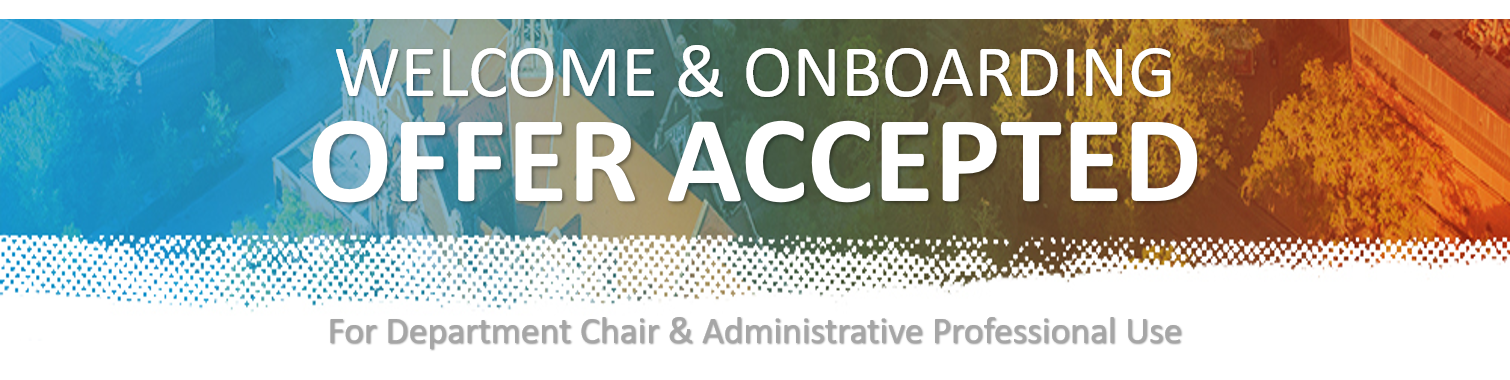 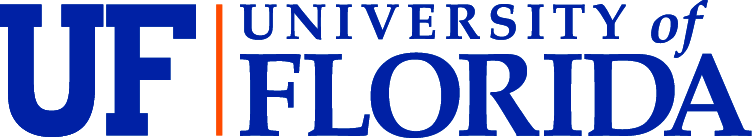 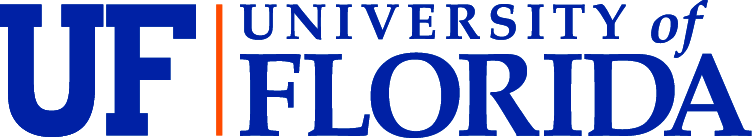 Faculty retention is vital to the success of the University of Florida. Department Chairs contribute to this success through proactive best practices that improve the department climate for everyone, leading to increased productivity and faculty satisfactionRemember: Please send signed offer and completed demographic form to Administrative Affairs 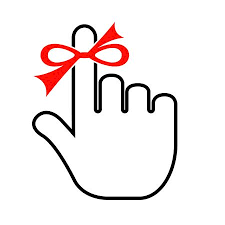 SET YOUR NEW FACULTY MEMBER UP FOR SUCCESS!  Faculty often feel overwhelmed with the amount of information they must absorb in the first week of their arrival. Wherever possible, manage these departmental tasks prior to the new faculty arriving and after they have accepted their offer letter to facilitate a feeling of readiness. This process usually begins 1-2 months before arrival.Where applicable, department communications to new faculty should come from both the Chair and the Department Liaison.

This sets the tone that both are part of the new faculty’s support team and both are equally committed to faculty success.The role of the Department Chair is to:
Share the mission, vision, and goals of the department
Set clear expectations of what success looks like, how performance will be measured, and what to expect for feedback
Clearly communicate departmental policies and processes
Value faculty’s diverse contributions made through teaching, patient care, research, and service
Share information openly with all faculty to ensure transparency
Foster a welcome climate where all individuals are treated with respect 
and dignity
Make use of accommodating practices and policies
Support diversity by recognizing that excellence can be achieved in many waysRemember:  “Keeping candidates engaged throughout the hiring process and into the onboarding phase is especially critical during the break between when the [offer letter] has been signed but before the new hire begins work. The candidate is really excited after signing, but then if he or she doesn’t start for another [3-10+ months] the anticipation can wane and anxiety can creep in.” – SHRM Online, “Recruiters Can Create ‘Unboxing Experience for New Hires”, Roy Maurer 